Player Registration Form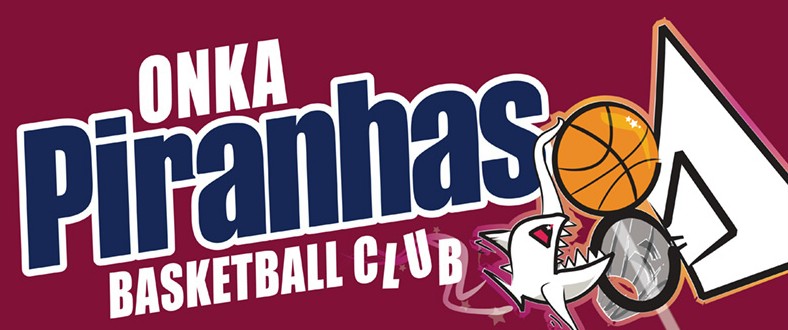 Winter 2014Players Name: _________________________ Date of Birth _____________________Are you a New Player or Existing Player to the Club (please circle)If existing player what team do you currently play in ____________________________(If the team is not Onka Piranhas a clearance form will be required)Existing Singlet Number: ______________________Players Address ________________________________________________________Phone __________________ Mobile_________________Work___________________Email __________________________Parents Name ______________________________ (if player is under the age of 18)Parents Number ____________________ Mobile ________________________Parents Email _________________________________Parent Signature _______________________________Do you or your Son/Daughter have any medical conditions that we need to be aware of please list them below? YES or NO (please circle)Any additional information ________________________________________________________________________________________________________________________________________________________________________________________________________________________________________________________________________________________Do you consent for the club to take photos to be used for the purpose of club presentation nights, promotion of the club and website?YES or NO (please circle)Signature __________________ (If under the age of 18 a parent must sign)Medicare Number ____________________Do you have Ambulance Cover?  Yes  or   NoOffice Use Only:Subs have been paid – Yes  or   NoSubs have been paid by cash □   Cheque  □Amount paid - $55   □ Additional Fee paid - $17 □ this is only to be paid if you are playing for another Onka Piranhas team.Clearance Form - □EHBA registration form - □Player has been placed in a team - □ which team ___________________Player has been notified - □